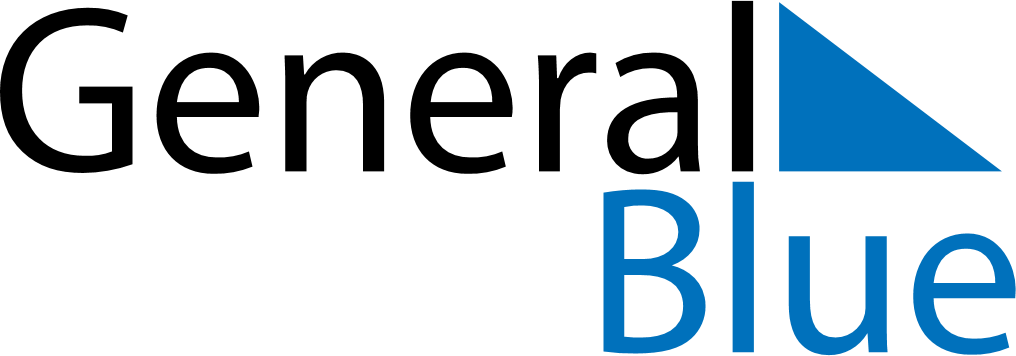 Bangladesh 2022 HolidaysBangladesh 2022 HolidaysDATENAME OF HOLIDAYFebruary 21, 2022MondayLanguage Martyrs’ DayMarch 17, 2022ThursdayMujib’s Birthday & Children’s DayMarch 25, 2022FridayGenocide Remembrance DayMarch 26, 2022SaturdayIndependence DayApril 14, 2022ThursdayBengali New Year’s DayMay 1, 2022SundayMay DayMay 2, 2022MondayEnd of Ramadan (Eid al-Fitr)May 19, 2022ThursdayBuddha’s BirthdayJuly 9, 2022SaturdayFeast of the Sacrifice (Eid al-Adha)August 8, 2022MondayDay of AshuraAugust 15, 2022MondayNational Mourning DayAugust 24, 2022WednesdayKrishna JanmashtamiOctober 8, 2022SaturdayBirthday of Muhammad (Mawlid)October 8, 2022SaturdayDurga PujaNovember 21, 2022MondayArmed Forces DayDecember 14, 2022WednesdayMartyred Intellectuals DayDecember 16, 2022FridayVictory DayDecember 25, 2022SundayChristmas Day